[TÍTULO DEL EVENTO]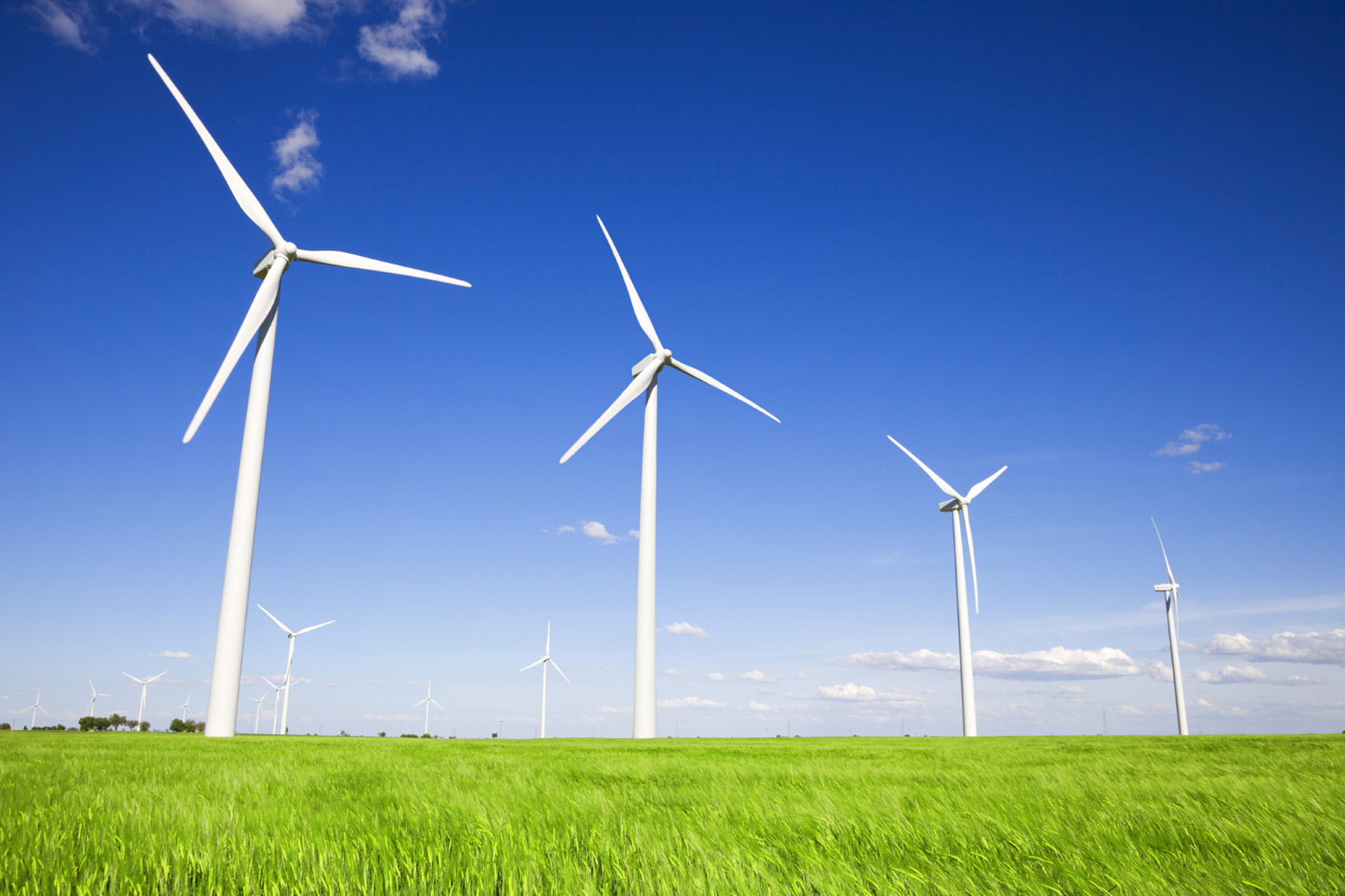 [Subtítulo o descripción del evento][Para reemplazar cualquier texto de marcador de posición (por ejemplo, este), selecciónelo y después comience a escribir. (No incluya espacios a la izquierda ni a la derecha de los caracteres de la selección.)][Para reemplazar la foto, solo tiene que eliminarla y después, en la pestaña Insertar, haga clic en Imagen.][¿Necesita clic para agregar texto? [Haga clic en la pestaña Inicio, en el grupo Estilos, para aplicar cualquier formato de texto de este folleto.[Fecha del evento]   [Hora del evento][Nombre de la sede], [Dirección], [Ciudad y código postal][Dirección web], [correo electrónico]